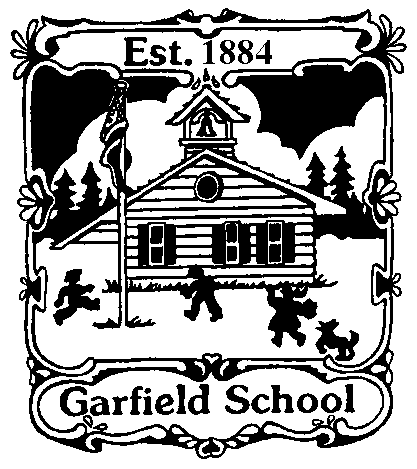 2019-2020 HandbookWELCOME!The Garfield staff welcomes you to the 2019-20 school year! We are looking forward to continuing our relationship with the community, parents, and students as we work together to provide a safe, successful learning experience for every student.  We are glad you are a part of it!This year’s handbook has been revised.  After you have reviewed the booklet, please sign and return page 20 to school with your child. We hope it is clear, complete and useful.  If we leave any question unanswered, feel free to ask a staff member or call the office for clarification.SCHOOL PHILOSOPHYGarfield School is committed to providing the best education for our students by making positive use of our unique characteristics as a small rural school.  Students enjoy a small class size where every student is recognized as an individual with talents.  Successful students feel competent about what they can do.  The school stresses basic skills and the application of those skills using a developmentally appropriate approach.  The development of skills extends to social skills and the growth of students as positive, contributing members of their community.\1.MISSION STATEMENT“Together we nurture, respect, and challenge all individuals to become self-directed, life-long learners and productive citizens.”We will instill the joy and value of learning in all students.We will provide a balanced curriculum including language arts, social studies, science, mathematics, physical education, and the arts by using a hands-on approach that encourages individual creativity.We will provide an environment that encourages the development of personal and group responsibilities including positive social skills and effective self-management strategies.We will create a climate that values individual and cultural differences.We will foster positive, open and effective partnerships with families and community, as we believe this teamwork is essential for the success of each student.GOALS  in the Twenty-First CenturySTUDENTS IN THE LARGER COMMUNITY: Students will understand and appreciate their relationship to the world by exploring individual similarities and differences and cultural similarities and differences.LIFELONG LEARNING: Students will perceive learning as personally rewarding and a lifelong activity that extends beyond the school door.CRITICAL THINKING: Students will be effective problem solvers for personal, social and academic problems.INTERPERSONAL COMMUNICATION SKILLS: Students will interact effectively as an active member of the community.COPING SKILLS: Students will develop a variety of skills to cope effectively in a changing world. SATISFACTION WITH SELF: Students will feel a sense of satisfaction with self and a sense of personal power and control over their lives and their futures.        2SCHOOL DAYTK/Kindergarten	8:30-1:001st 			8:30-2:552nd-3rd 		4th-6th 		Recess		10:15-10:30Lunch			11:45-12:30Children arriving prior to 8:15 am will be enrolled in morning care in the multipurpose room.  Students should be picked up promptly after their dismissal time.  Students remaining after 3:10 will be enrolled in GASP.ARRIVAL AND DEPARTURE PROCEDUREEntering and Exiting by Car:Enter the parking lot from the west - Little Red Schoolhouse driveway.Exit the parking lot from the east - Near the Announcement Board.This applies to all vehicles at any time of the day.Morning Arrival 7:45 - 8:30:Drive slowly, enter by west, pull in to an empty space, if available, and drop off your child.  Do not allow children to run unattended across the parking lot from running vehicles.  Bicycles should be walked from the east exit along the sidewalk to the bike rack.  The grange parking lot is also available for drop-off and pick-up.  Access the parking lot from Grange Road.Regular Dismissal 1:00 (TK/K), 2:55 (1st), 3:00 (2nd-3rd), 3:05 (4th-6th)Minimum Day Dismiss 1:00 ALL GRADES (K-6):*    Use entrance and exit routes above.*    Do not block the emergency exit driveway in front of the drive through gate at far, east end of the parking lot.*    Regardless of where you are parked, meet your child at the front walk gate for pick-up.  TK/K’s are met at the Early Primary classroom door.*    Bike riders walk bikes from rack along the Little Red Schoolhouse, to the sidewalk, and out the east exit.3SCHOOL RULES AND REGULATIONSRESPECT:  Students are expected to demonstrate proper respect for teachers, staff, peers and visitors in order to maintain a positive educational process.  Students verbally abusing anyone, using profane language or gestures, or willfully defying the authority of the school staff will be suspended.  Teachers may restrict a student’s time at lunch recess for disciplinary purposes.RESPONSIBILITY:  School property is here for everyone in the school to use and enjoy.  Proper care needs to be taken to maintain it.  Any student purposely damaging or stealing school property will be subject to disciplinary action and possible suspension.Students are expected to attend class unless ill or have an arranged absence.  Notify the office by phone or bring a written note from the parent or guardian after any absence.  Truancy is defined as “more than three unexcused absence and will be referred to the school administration for action.”  Habitual absences or tardiness will be referred to the Eureka Student Attendance Review Board.SAFETY:  Possession of knives, firearms, or other dangerous objects of no reasonable use to the student in school is prohibited.  Possible results:  Objects confiscated, family/police notified, suspension/expulsionPossession of tobacco or any controlled substance is prohibited on school grounds.  Possible results:  Substance confiscated, family/police notified, suspension or expulsionIntentionally attempting to or causing injury to another individual will not be tolerated.  Possible results:  Family notified, student suspension*Harassment:  Schools need to be an emotionally and physically safe environment for all students.  Garfield School prohibits any act of harassment verbally or physically amongst staff, student and visitors.  Examples of harassment include:  bullying (using voice or body language to manipulate others), verbal/physical threats, teasing, sexual comments and other acts that threatens the victims safety and/or his/her ability to succeed academically/socially at school.Possible results:  Family notified, student suspension4PARTNERSHIP FOR SCHOOL SUCCESSAt Garfield School we believe that cooperation between school and home is essential for a child to succeed to his or her highest potential.  When we combine our resources for education and guidance we provide cohesive and positive boundaries in which a child can feel safe.  We believe that schools and families working together can solve even the most difficult problems.  The more collaboration takes place between home and school, the more assured the child will be that his or her education is important both to their parents and their teachers.  This compact recognizes the importance of this partnership.District Role: The District will provide the best education possible for your child.  His/her unique qualities and learning styles will be considered and encouraged.  Our educational program will be based on the highest academic expectations while providing instruction in the arts, physical education, and technology.  An important goal is that each child is recognized for and feels proud of his or her best efforts. Speech and Special Education programs will be provided when deemed necessary.  We encourage parent participation and provide information about our program through a monthly newsletter, classroom communications, parent conferences, and many programs for parent information and education.Parent Role: The parents will insure that their child regularly attends school, arrives on time, is well rested and well fed.  The parents will encourage a positive attitude about school and the district’s efforts to provide a rigorous academic program.  Parents will set the expectation that their child will be responsible for his/her assignments and do them to the best of his/her ability.  A consistent time for homework will be established and the child’s assignments will be checked regularly.  The parents will support the school’s efforts to encourage positive social behavior.Student Role: The student will pay attention to school lessons and do them to the best of his/her ability.  The student will treat teachers, school personnel, and classmates with respect.  The student will work to be a positive group member both in class and on the playground.  The student will follow school rules, do homework regularly and accept responsibility for his/her work and behavior.5STUDENT RESPONSIBLITIESSTUDENT BEHAVIOR CODERules and regulations are established for the purpose of maintaining an atmosphere that is conducive to both learning and the promotion of self-esteem for each student.  Students who fail to comply with the rules and regulations of the school district may be counseled, reprimanded, suspended, or, in extreme cases, expelled in accordance with provisions outlined in the California Education Code.STUDENT RESPONSIBILITIESRespect the rights of others to study and learnAttend school regularly unless ill or legally excusedBe on time for school.Obey school rules.Follow the Dress Code under Health and SafetyComplete all in-class and homework assignments.Respect school property and carefully use and return all materials and equipment.Come to class with necessary books and materials.See that school correspondence to parents or guardians reaches home.Promptly obey all directions of teachers and staff.Be respectful and courteous to teachers, staff, and classmates.Follow safety procedures in walking and riding to and from schoolNo make-upNo Candy or gum6HOMEWORKHomework reinforces classroom instruction, helps teach responsibility, and provides an excellent opportunity for parents to encourage and support their child's learning.  Work is not sent home as homework that has not been covered in class.  There is strong evidence that school success is highly associated with a student’s access to a home that provides a quiet place for a child to do his/her homework at an established time every day that homework will be done.  If there is no homework or the work has been finished, your child should read during "homework time".  Grades 4-6 have a homework log in which they record their assignments.  Please check this log daily to make sure your child has completed his/her assignments.Getting books, homework, and lunches to school and home is your child's responsibility.  Backpacks are helpful.FAMILIES…YOU CAN HELP AT HOMEShow a positive interest in the assignments your child brings home.  Be an attentive listener and encourage your child to discuss the day’s events with you.  Promote good study habits by providing an appropriate time, location and study environment for completing homework.  Take time to read all notes and bulletins from school.  Read aloud to your child.  Model interest in reading.7PARENT RESPONSIBLITIESATTENDANCEBy law it is the parent's responsibility to ensure that students attend school.  The only excused absences are illnesses, doctor appointments, and court appearances.   Regular daily attendance is of utmost importance to your child's progress in school.  If it is necessary for your child to be absent, PLEASE CALL THE OFFICE OR SEND A NOTE giving the reason for and the dates of the absence.  If you know in advance that your child will be absent from school for reasons that are not excused by the state (family business trips, religious days, etc.), please notify the teacher at least three days in advance so he/she will have sufficient time to arrange for an Independent Study Agreement. TARDINESSIt is important to your child's sense of responsibility that he/she be at school on time and not wander in late.  An important part of our Responsive Classroom curriculum is a daily Morning Meeting. These meetings start promptly at 8:30. A child coming in late has a harder time adjusting, and is disruptive to class members, and the teacher.  If your child arrives after the school bell they must check in at the office.  Please send a note with your child or call the school to explain the reason for the tardiness.MEDICAL AND DENTAL APPOINTMENTSPlease schedule doctor appointments after school whenever possible.  If you need to take your child from school during school hours, please send a note and/or call requesting dismissal at a particular time.  PARENT CONFERENCESGarfield schedules two regular parent-teacher conferences each year.  This year conferences will be held November 17-21, and March 16-20.  We feel conferences are a means of establishing a cooperative relationship vital for the steady academic growth of your child.  8Noting this on your calendar now may be helpful in your scheduling.  Report cards are sent home in June.  Should you desire a conference at some other time during the school year, please call the office and make an appointment.  If you have any questions about school please phone the office.TESTINGIn March, fourth grade students take a state mandated writing test.  In May, we administer the state mandated standardized test called the CAASP to all 3rd -6th graders and a 4th grade science test.  Also in May, fifth graders are given a national physical fitness assessment.     This information is used by the state and our teaching staff to assess our programs.  Results of the test are distributed to parents by mail during the summer.    FIELD TRIPSPermission slips for students to attend field trips must be signed by the parent or guardian and returned to the school on the specified date before the field trip.  If the slip is not returned on time, the student will not be allowed to go on the trip and will stay at the school with assigned work.USE OF PRIVATE VEHICLESWe welcome parent driver volunteers.  In order to be considered you must have the following:Insurance coverage at a minimum of  Bodily Injury $100,000/300,000 per accident, Property Damage $25,000 per accident, Medical Payments $2,000 Vehicle in good working orderSeat belts in good working order (students/school can provide booster as needed)Fill out current form---See Office for forms9STUDENT INSURANCEThe school carries accident insurance, which covers accidents of enrolled students on the school grounds while school is in session.  If your child is in an accident during school, please submit any medical bills to the school as soon as possible.  If the school does not receive bills within 30 days, the insurance will not pay and the parent will be financially responsible.  The school has 100% coverage up to $10,000.  You have the option of purchasing insurance through the same company and extending coverage to your home.  The application is in the enrollment packet.***APPOINTMENTS WITH TEACHERS***If you need to contact your child’s teacher during school hours, please phone the school office at 442-5471.10HEALTH & SAFETYVISITORS*All visitors must report to the office.Students from other schools are not allowed to visit the classroom without prior permission from the teacher.TOBACCO FREE SCHOOLAs mandated by the State, Garfield School became a Tobacco Free School Campus as of .  All forms of tobacco are prohibited: cigarettes, snuff, etc.  Please use all tobacco products outside of the school grounds.FIRST AIDTreatment is restricted to minor conditions such as small cuts and bruises.  Parents are notified immediately of any serious injury or illness that has occurred during school hours.PLEASE MAKE SURE YOUR CHILD’S EMERGENCY FORM IS FILLED OUT AND RETURNED TO SCHOOL.  If you wish us to administer any kind of medication, you must send a note giving us permission to do so.  If you move, change employment, or change your phone number, be sure to update the contact information with the office immediately.PERSONAL PROPERTYPlease label your child’s personal belongings.  It helps us send those forgotten sweaters home with the right child.Toys, excess money, or valuable items are not allowed at the school.LUNCH, SNACK, AND COOKING PROJECTS Lunch may be prepared at home and sent to school with your child, or you may take advantage of our lunch program available for purchase.Purchased lunches may be hot or cold depending on the fare.  The daily menu provides a source of protein, fruit, vegetable, salad, grain and dairy in the form of milk.  Milk or chocolate milk is included in the purchased lunch, but these may also be purchased separately.11Peanut butter sandwiches are always available as an alternative option to the main entrée.  Applications for Free and Reduced lunch are sent home the first day of school.  Qualification is determined immediately upon returning the completed form and is completely confidential.Lunch from Home:  We respect parents’ rights to select and provide nutritious food for their children, however, lunches and snacks should not include sugary drinks, soft drinks, or candy.  Snacks:  Children often need additional energy mid-morning and in the afternoons.  One or two snacks should be sent from home daily in addition to a purchased lunch or lunch brought from home.  Cooking Projects:  Classrooms and GASP may have special cooking projects related to their curricular themes.  If food allergies are a concern for your child, it is extremely important to make this known on the emergency forms as well as communicating directly with your child’s classroom teacher and the GASP director if your child participates in GASP.Food Sharing/Birthdays:  Due to concerns of food allergies and pathogens easily passed through food and drink, Garfield maintains a “No Food Sharing” policy that includes birthday treats.  Children are not to share food with classmates or try another classmate’s food.  Exceptions may occur when a class has a food related activity connected to a curricular theme with parental permission, or a school event in which parents are present.  Each classroom has special birthday traditions, but due to health and safety concerns, special treats and toys may not be included.  DRESS CODE:  Following school dress code ensures safety and a healthful self-image.  Students need to wear appropriate athletic shoes for Physical Education.  The following are not allowed: make-up, short shorts or miniskirts; sagging pants; bare midriffs; open toe or open heel shoes; high heeled shoes; Heelies; backless, strapless, or spaghetti string tops; shirts with inappropriate words or pictures of violence, drugs, tobacco, alcohol or promote racial, ethnic or religious prejudice.  Hats and sunglasses may not be worn indoors.  Parents will be notified if a child’s clothing is inappropriate.       12ILLNESSIt is not always easy to know when to send your child to school, and when to keep your child home.  The following guidelines are based on public health science.  We ask that you keep your child home if he/she is experiencing any of the following symptoms:Fever of 100.5 or more.  Note that ear temperatures are not accurate and temperature should be taken using another form.Children should stay home 24 hours after a fever breaks.Children may return to school after maintaining a normal temperature without the assistance of any medication for a full 24 hours.  Temperatures should be taken in the evening prior to returning and the morning of returning to school in order to ensure a normal temperature has been maintained, that a relapse has not occurred, and that other children will not be exposed.DiarrheaUncontrolled coughingSore throatRash with fever or behavior changesVomiting more than once a day,  or accompanied by a fever, rash, or general weakness.LethargyGreen and/or yellow nasal dischargeAntibiotics:  Children who are placed on antibiotics for impetigo, strep throat, or other bacterial infections should be on them for a FULL 24 hours (longer for Pertussis/Whooping Cough) before returning to school to prevent the spread of infections.If you are unsure if your child’s illness is contagious, you may call your child’s primary care provider.If your child needs to miss school due to illness, please contact our office at 442-5471.13SCHOOL PROGRAMSART AND MUSIC PROGRAMSGarfield staff recognizes the importance of fine arts in education.  Students have instruction in music twice a week involving instruments, singing, dancing, and acting.  Students learn how to read music, play rhythm instruments, write their own music, and receive vocal training.  Art in the classroom exposes students to a wide variety of visual and art materials and techniques as well as performing arts experiences in dance and theater.  Both performing and visual arts are tied to the subject themes to enhance the classroom curriculum.PHYSICAL EDUCATIONStudents participate in a variety of physical movement activities on a daily basis within their regular classroom routines.  Physical education is also provided for every class on a regular basis twice a week by a qualified Physical Education teacher. The emphasis of instruction is on how to keep everyone physically and emotionally safe while having fun.  The program includes sportsmanship through team sports and/or games, locomotor skills such as kicking a rolling ball, throwing and catching, jump rope, flexibility, strength building, cardiovascular exercise, and cooperative games.  It is best to come to school dressed for success in all aspects of our learning, therefore athletic shoes ensures one is prepared for movement activities.  If a student prefers to bring athletic shoes to change into for specific physical activities, the student needs to make arrangements with his/her classroom teacher to store shoes appropriately for those times.LIBRARY PROGRAMOur library is an exciting and vital part of our school.  Students have access to it daily.  The librarian is in the classroom at least once a week to assist students in selecting appropriate books to check out.  Students are responsible for any book they check out.  There is a replacement charge for books that are lost or damaged.  These charges must be paid by the end of the school year.14RESOURCE SPECIALIST PROGRAMThis program is designed to help students with specific learning disabilities.  The program runs twice a week, three hours per day, with additional classroom help and consultation if needed.  Classroom teachers or parents refer students.SPEECH/LANGUAGE DEVELOPMENT PROGRAMThis program is designed to help students who need extra work with speech and language development.  The specialist is on campus once a week for three hours.TECHNOLOGY PROGRAMGarfield School students have a high level of technology available to them in the classroom.  The ratio of students to computers is approximately 2:1.  All computers have access to the Internet.  Parents and students must sign an Acceptable Use Policy, provided in the form packet, before students may access the Internet.  We will continue to purchase new classroom technology programs to enhance our curriculum.GARFIELD AFTER SCHOOL PROGRAM (GASP)Garfield School offers an After School Program.  The program stresses a positive, nurturing environment where students can relax and participate in recreational activities, craft projects, running club, gardening and homework time.  You may obtain registration materials at the office prior to the first day if GASP will be needed the first day of school, or refer to your packet of forms that comes home the first day of school.Hours: 1:00 - 5:30 PMParents may register children for the hours that fit their schedule or may enroll children on a drop in basis by calling the office that day. GASP is not in session during school holiday breaks.Call the office for registration, costs, and billing procedures. 15SCHOOL LEADERSHIPSCHOOL BOARD				Term EndsAlison Talbott		2022Nancy Frost, Clerk		2020Kathy Moxon, President	2022School Board MeetingsThe regular School Board meetings are open to the public.  They are held at Garfield on the second Thursday of the month at 4:00.  The Board welcomes you to attend.  If you would like to bring some matter to the Board, please call the school a week prior to the meeting so that your item can be put on the agenda.  Board agendas are posted in the school’s office window and the outdoor bulletin board.ON SITE LEADERSHIPThe curricular team, comprised of Michael Quinlan, Marliese Tollner, Alaina Kelley, and Marcia Brady supervises the curriculum programs, coordinates special programs and provides the school community with up-to-date and accurate information regarding the school program.   The Superintendent plans, supervises and directs the business operation of the school and is the primary link with parents. SCHOOL SITE COUNCILThe School Site Council (SSC) meets several times a year to plan for improvements in curriculum and the school's physical environment.  The SSC is an advisory group to the Curricular Team and Board on the use of categorical grants and entitlement funds.  The SSC consists of three parents and three teachers and /or other staff members.  The public is welcome to attend SSC meetings.See reader board on the front fence for meeting dates/times and agendas.16GARFIELD BOOSTER CLUBThe Garfield Booster Club is our parent organization.  The Booster	Club meets monthly.  The Boosters organize social activities and fund raisers for Garfield students and families throughout the school year.  In the past they have organized the End of the Year Swim Party, Square Dancing, the Pasta Gala, Family Bingo, potlucks, outdoor movies, The Garfield Gallop and the like.  All parents and community members are welcome and encouraged to participate in the Booster Club activities.17GARFIELD SCHOOL PERSONNELMichael Quinlan		SuperintendentKathy Blair			Secretary/Administrative AssistantMarliese Tollner		Early Primary (TK-1) TeacherLillian South	 	Early Primary (TK-1) AideLauren Sanzaro		Early Primary (TK-1) Aide Marcia Brady		Middle Primary (2-3) TeacherJill Burns-Wernert		Middle Primary (2-3) AideAlaina Kelley 	   	Upper Elementary (4-6) Teacher Pat Albert,			Upper Elementary (4-6) AideAnnette Lesher		Resource TeacherLeslie Dutra			Speech TherapistTeresa Walker		Music TeacherDaniel Perez			Physical Education TeacherMary Myers			Librarian; Lunch MonitorNicole Beauregard		After School Program (GASP) DirectorLillian South		After School Program (GASP) AideLynn Mahoney		Nurse (on-call)18Notes319*After you and your child have read and discussed the information in this booklet, please sign and return this page.Please detach and return to school with your child.My child and I have read and discussed the information in this booklet. Parent/Guardian signature	        date	Student signature	      date20